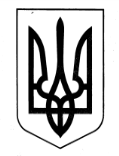 ХАРКІВСЬКА ОБЛАСНА ДЕРЖАВНА АДМІНІСТРАЦІЯДЕПАРТАМЕНТ НАУКИ І ОСВІТИ НАКАЗПро проведення ІІ етапу Всеукраїнського конкурсу авторських програм практичних психологів і соціальних педагогів «Нові технології у новій школі» у номінації «Корекційно-розвиткові програми»Відповідно до статей 54, 59 Закону України «Про освіту»,                            пункту 4 Положення про Департамент науки і освіти Харківської обласної державної адміністрації, затвердженого розпорядженням Харківської обласної державної адміністрації від 16.04.2018 № 284, Положення про Всеукраїнський конкурс авторських програм практичних психологів і соціальних педагогів «Нові технології у новій школі», затвердженого наказом Міністерства освіти і науки України від 31.05.2018 № 555, зареєстрованого у Міністерстві юстиції України 26.06.2018 № 744/32196 (далі – Положення), наказу Міністерства освіти і науки України від 02.08.2019 № 1052 «Про проведення Всеукраїнського конкурсу авторських програм практичних психологів і соціальних педагогів «Нові технології у новій школі» у номінації «Корекційно-розвиткові програми», та з метою підвищення професійного рівня і розвитку творчого потенціалу фахівців психологічної служби у системі освіти України, керуючись статтею 6 Закону України «Про місцеві державні адміністрації», н а к а з у ю:1. ПРОВЕСТИ (обласний) етап Всеукраїнського конкурсу авторських програм практичних психологів і соціальних педагогів «Нові технології у новій школі» (далі – ІІ (обласний) етап Всеукраїнського конкурсу) у номінації «Корекційно-розвиткові програми» окремо для практичних психологів та соціальних педагогів.Термін: до 30.01.20202. УТВОРИТИ організаційний комітет ІІ (обласного) етапу Всеукраїнського конкурсу та затвердити його персональний склад                      (додається).3. Організаційному комітету ІІ (обласного) етапу Всеукраїнського конкурсу:3.3.1. СТВОРИТИ журі ІІ (обласного) етапу Всеукраїнського конкурсу відповідно до пункту 14 розділу IV Положення.3.3.2. ЗАБЕЗПЕЧИТИ проведення ІІ (обласного) етапу Всеукраїнського конкурсу відповідно до Положення.4. Начальникам місцевих органів управління у сфері освіти: 4.1. ЗДІЙСНИТИ організаційні заходи щодо проведення І (районного) етапу Всеукраїнського конкурсу авторських програм практичних психологів і соціальних педагогів «Нові технології у новій школі».Термін: до 29.10.20194.2. ПОДАТИ до організаційного комітету ІІ (обласного) етапу Всеукраїнського конкурсу комплекти матеріалів переможців І (районного) етапу Всеукраїнського конкурсу відповідно до пункту 4 розділу V Положення.Термін: до 10.12.20195. РЕКОМЕНДУВАТИ Департаменту освіти Харківської міської ради                 (О. ДЕМЕНКО), начальникам управлінь (відділів) освіти міських рад міст обласного значення та відповідних рад об’єднаних територіальних громад ужити аналогічних заходів.6. РЕКОМЕНДУВАТИ керівникам закладів професійної (професійно-технічної) освіти, фахової передвищої та вищої освіти обласного підпорядкування довести інформацію про проведення Всеукраїнського конкурсу авторських програм практичних психологів і соціальних педагогів «Нові технології у новій школі» до практичних психологів і соціальних педагогів закладів.6. КОНТРОЛЬ за виконанням наказу покласти на заступника директора Департаменту науки і освіти Харківської обласної державної адміністрації – начальника управління освіти і науки Володимира ІГНАТЬЄВА.Директор Департаменту						Лариса КАРПОВАЗАТВЕРДЖЕНОНаказ директора Департаменту науки і освіти Харківської обласної державної адміністраціївід 24.09.2019  № 231СКЛАД ОРГАНІЗАЦІЙНОГО КОМІТЕТУдля проведення ІІ етапу Всеукраїнського конкурсу авторських програм практичних психологів і соціальних педагогів «Нові технології у новій школі» у номінації «Корекційно-розвиткові програми» Директор Департаменту			   			  Лариса  КАРПОВА24.09.2019Харків№ 2311.ІГНАТЬЄВ Володимир ВасильовичЗаступник директора Департаменту науки і освіти Харківської обласної державної адміністрації – начальник управління освіти і науки2.КОНОНЕНКО ОленаЄвгенівнаЗаступник начальника управління освіти і науки Департаменту науки і освіти Харківської обласної державної адміністрації – начальник відділу дошкільної, загальної середньої, корекційної та позашкільної освіти.3.ГОВСІЄВИЧ Ірина ВікторівнаГоловний спеціаліст відділу дошкільної, загальної середньої, корекційної та позашкільної освіти управління освіти і науки Департаменту науки і освіти Харківської обласної державної адміністрації (за згодою).4.КОЛІСНИК Олена ВалентинівнаМетодист Ресурсного центру з підтримки інклюзивної освіти Комунального вищого навчального закладу «Харківська академія неперервної освіти» (за згодою).5.ЛЯЩЕНКО Віра МихайлівнаЗавідувач Ресурсного центру з підтримки інклюзивної освіти Комунального вищого навчального закладу «Харківська академія неперервної освіти» (за згодою).6.ПРАСОЛ Ірина Олександрівна Методист Центру громадського виховання Комунального вищого навчального закладу «Харківська академія неперервної освіти» (за згодою).7.РОГОЖИНА Оксана ОлександрівнаМетодист Центру практичної психології, соціальної роботи та здорового способу життя Комунального вищого навчального закладу «Харківська академія неперервної освіти» (за згодою).